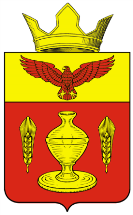 ВОЛГОГРАДСКАЯ ОБЛАСТЬПАЛЛАСОВКИЙ МУНИЦИПАЛЬНЫЙ РАЙОНАДМИНИСТРАЦИЯ ГОНЧАРОВСКОГО СЕЛЬСКОГО ПОСЕЛЕНИЯП О С Т А Н О В Л Е Н И Е«14»  декабря 2015 года               п. Золотари                                                     № 78                                                               С целью приведения законодательства Гончаровского сельского поселения в соответствии с действующим законодательством Российской Федерации, руководствуясь статьей 7 Федерального закона от 06 октября 2003 года № 131-ФЗ «Об общих принципах организации местного самоуправления в Российской Федерации», Администрация Гончаровского  сельского поселенияПОСТАНОВЛЯЕТ:          1.Внести изменения и дополнения в Постановление Администрации Гончаровского сельского поселения №96 от «28» ноября  2011г.  Об утверждении административного регламента исполнения муниципальной услуги «Прием заявлений, документов, а также постановка граждан на учет в качестве нуждающихся в жилых помещениях» (в редакции №23 от 05.05.2012г., №5 от 16.01.2014г.)1. Пункт 2.11.  Раздела 2  Регламента «Стандарт предоставления муниципальной услуги»  дополнить подпунктом 2.11.9. следующего содержания:          «2.11.9. Особенности предоставления муниципальной услуги людям с ограниченными  возможностями:          Вход в  здание, в котором предоставляется муниципальная услуга, оборудуется кнопкой вызова сотрудника для оказания помощи инвалиду.             Сотрудник Администрации ответственный за предоставление  муниципальной услуги, должен быть ознакомлен с правилами  взаимодействия и оказания  помощи инвалидам (с учетом особенностей инвалидов по слуху, зрению, инвалидов колясочников и др.).        Сотрудник Администрации оказывает  инвалидам помощь  необходимую  для получения в доступной для них форме информации  о правилах  предоставления услуги, документов и иных необходимых  действий, в том числе зачитывает  необходимую информацию.       Глухонемым, инвалидам по зрению и другим  лицам с ограниченными  физическими возможностями  при необходимости  оказывается  помощь  по передвижению в помещениях и сопровождение.        При предоставлении муниципальной услуги людям с ограниченными возможностями обеспечивается:       - допуск в Администрацию сурдопереводчика и тифлосурдопереводчика;       -допуск в Администрацию собаки-проводника при наличии документа, подтверждающего  ее специальное  обучение и выдаваемого  по форме и в порядке, которые  определяются федеральным  органом исполнительной  власти, осуществляющим функции по  выработке и реализации государственной  политики   и нормативно-правовому  регулированию в сфере  социальной защиты населения;      -предоставление, при необходимости, услуги по месту  жительства  инвалида  или в дистанционном режиме.»           2. Контроль за исполнением настоящего постановления оставляю за собой.      3. Настоящее Постановление вступает в силу с момента официального опубликования (обнародования). Глава Гончаровского                                                                           К.У.Нуркатовсельского поселения                                                     Рег. № 78 /2015г.О внесении изменений и дополнений в Постановление №96 от «28» ноября  2011г. Об утверждении административного рег-ламента исполнения муниципальной услу-ги «Прием заявлений, документов, а так-же постановка граждан на учет в качественуждающихся в жилых помещениях»(в редакции №23 от 05.05.2012г., №5 от 16.01.2014г.)